融通地产（湖北）有限责任公司房地产租赁项目（第五批）竞价招租公告附件资产包1项目（陕西省西安市蓝田县蓝关区大寨村）基本信息：1）项目区位：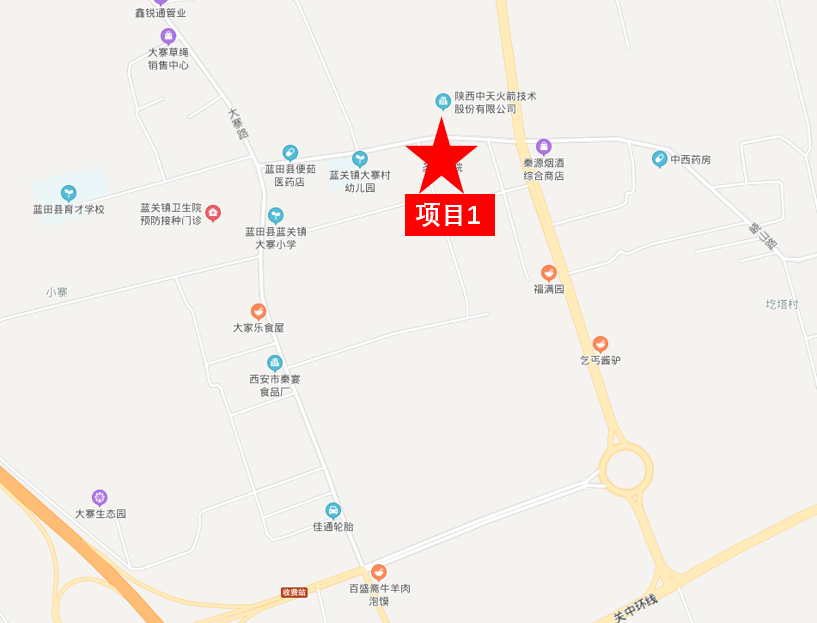 2）项目实景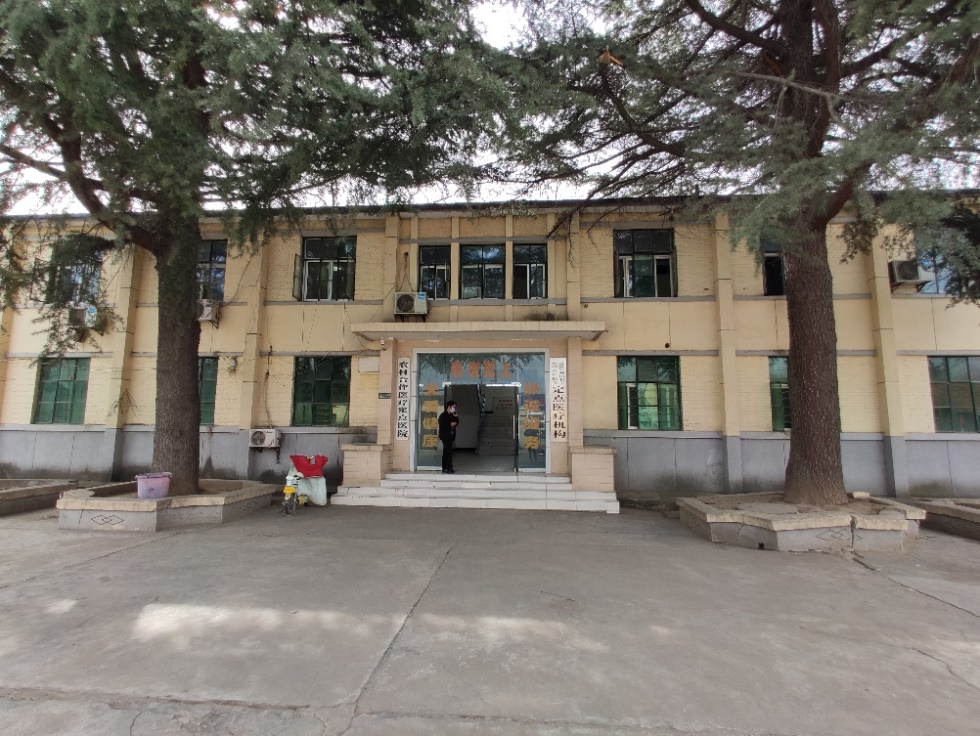 资产包2项目（陕西省西安市莲湖区丰庆路西段）基本信息：    1）项目区位：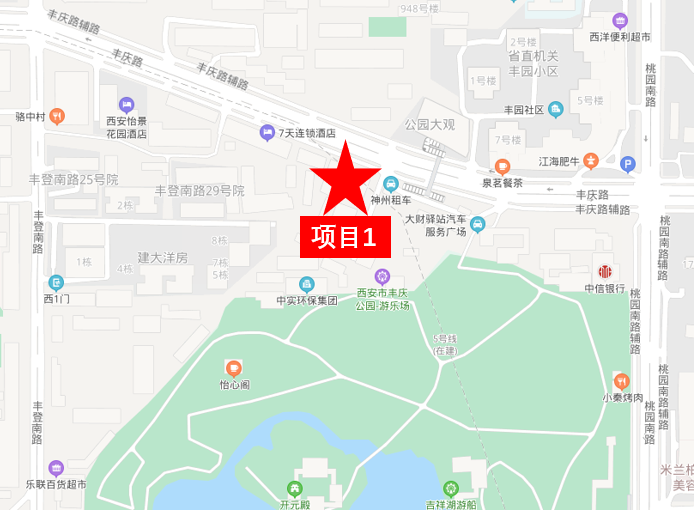 2）项目实景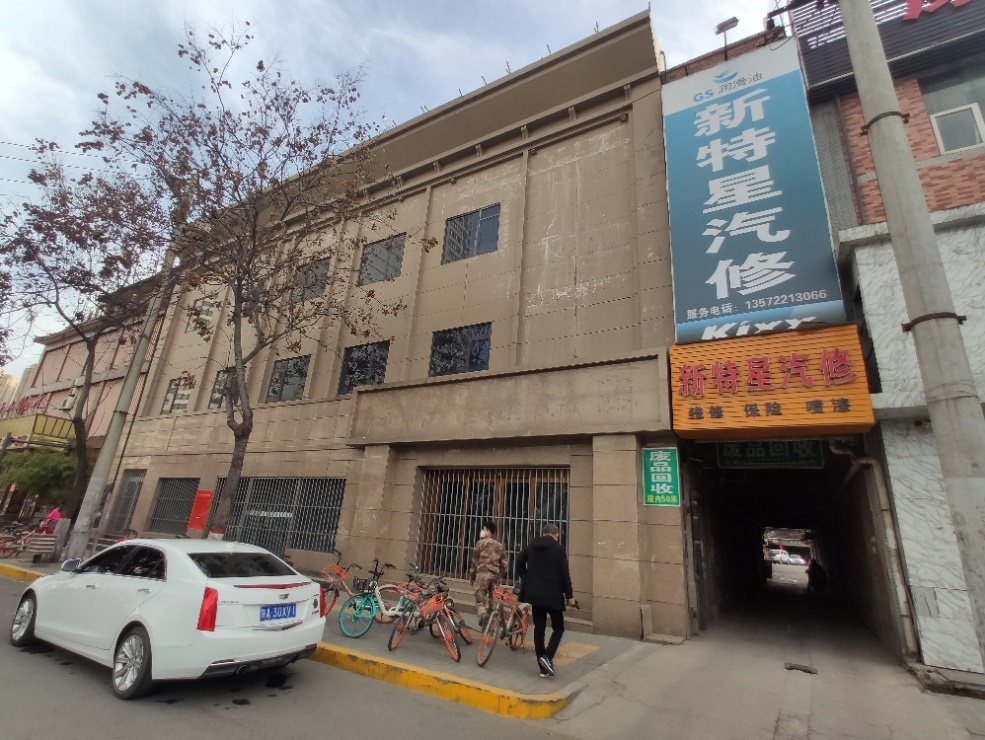 资产包3项目（陕西省安康市汉滨区恒口镇新街村）基本信息：1）项目区位：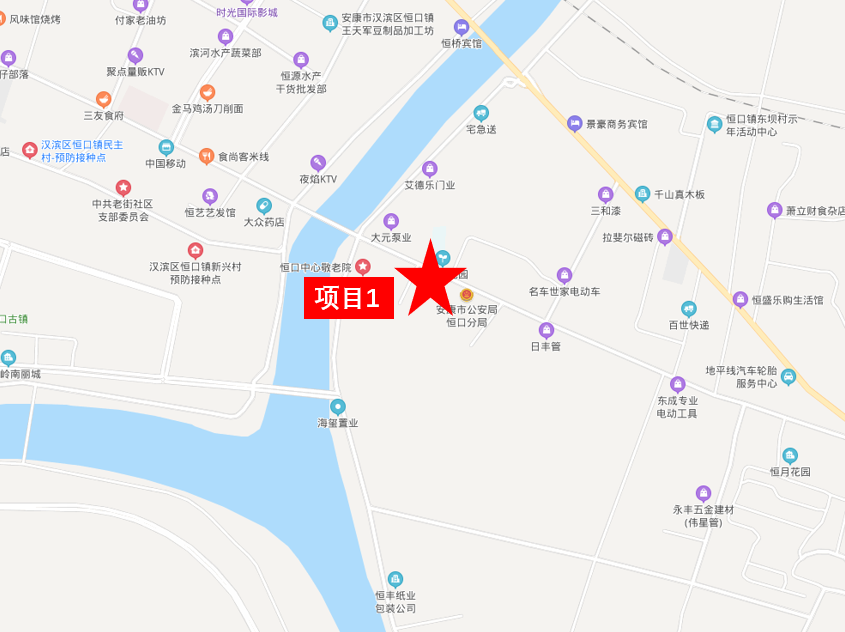 2）项目实景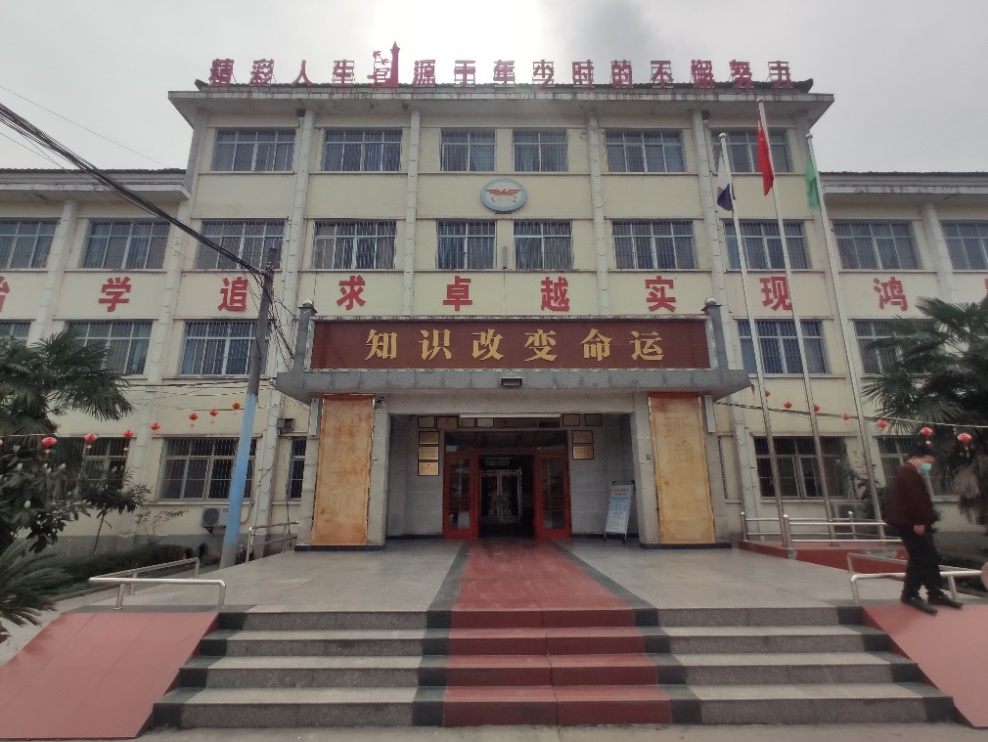 资产包4项目（陕西省西安市新城区长乐西路127号）基本信息：    1）项目区位：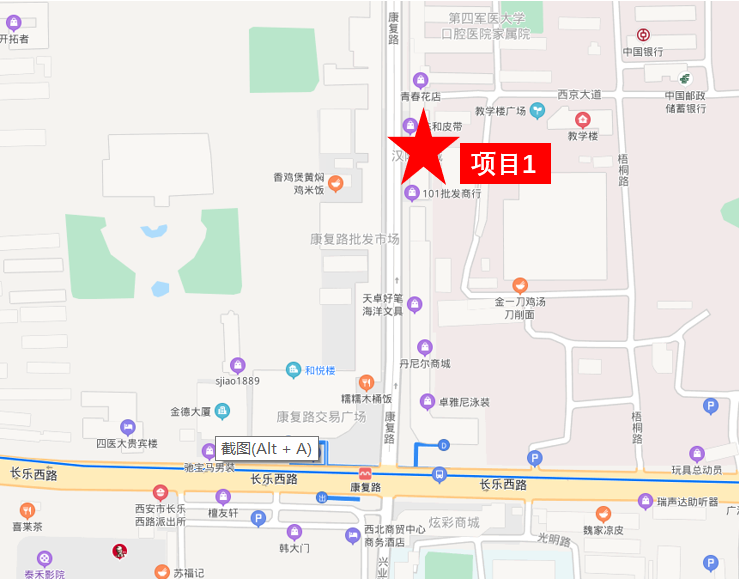 2）项目实景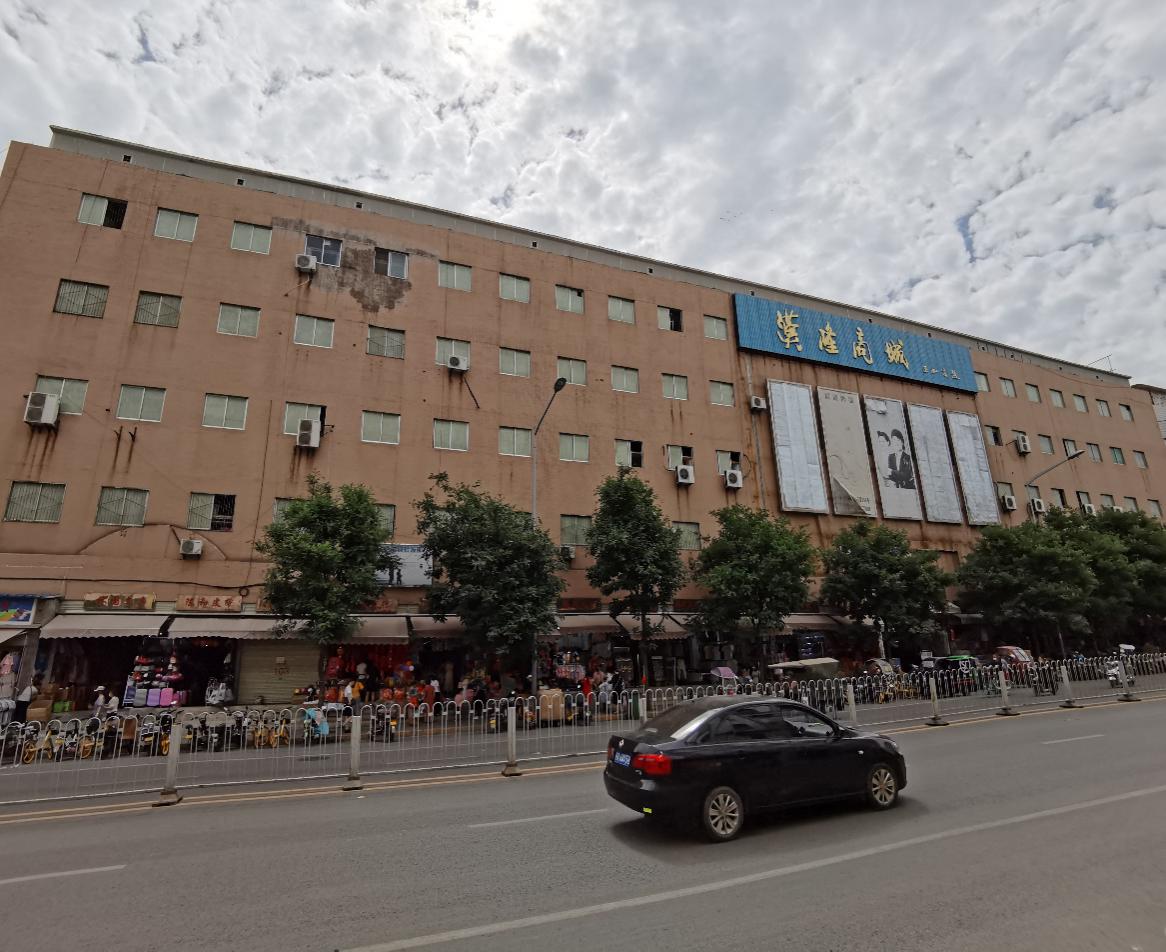 资产包5项目（武汉市江岸区沿江大道88号）基本信息： 1）项目区位：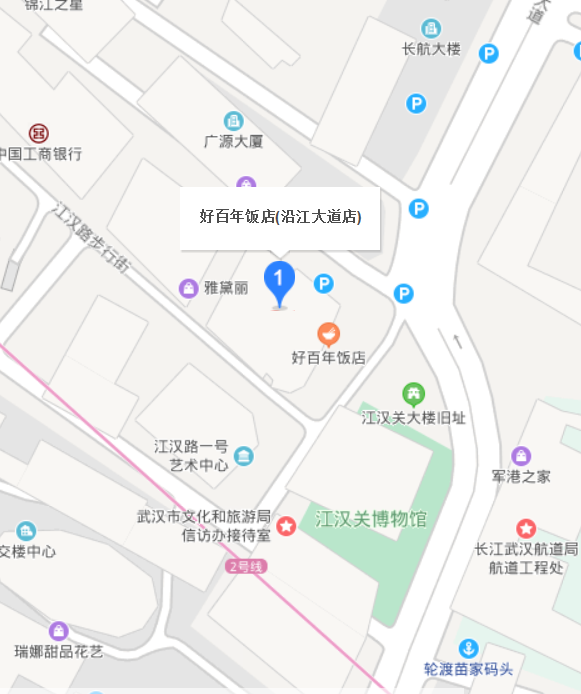 2）项目实景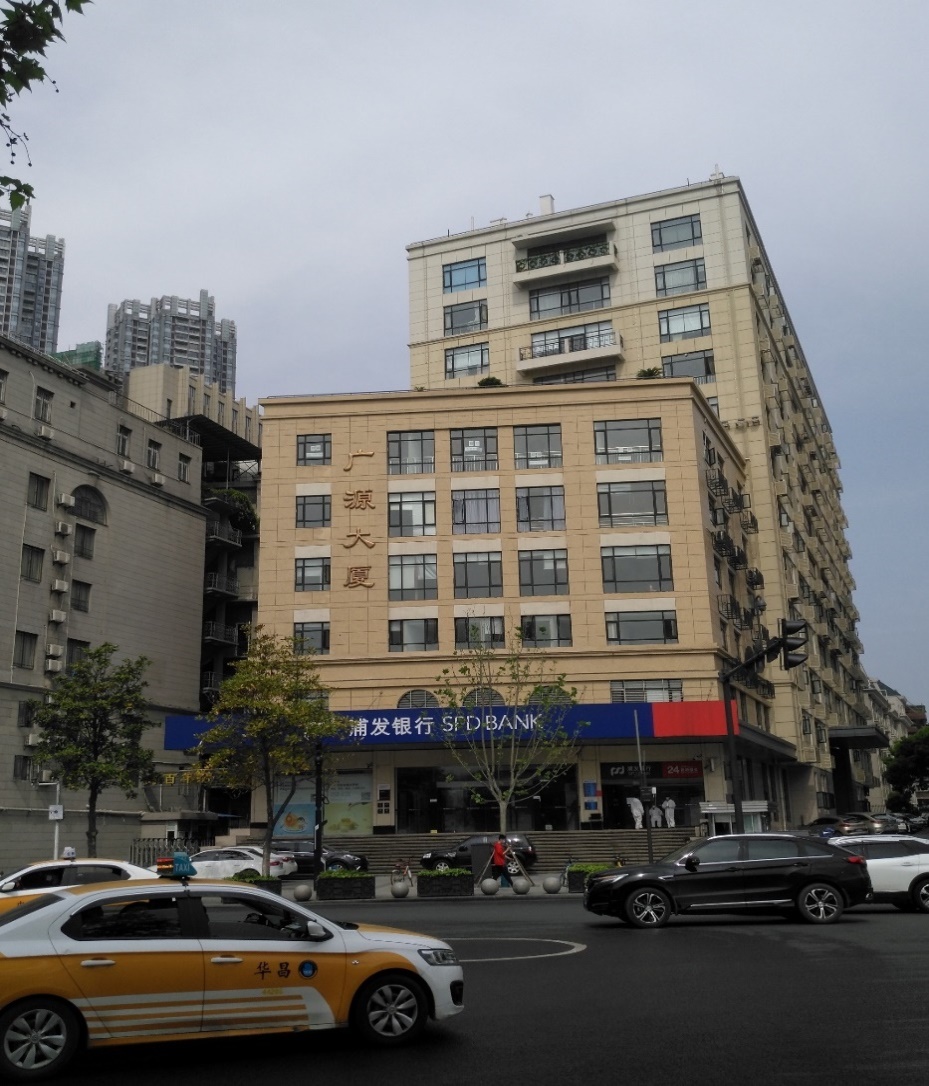 资产包6项目（湖北省武汉市江岸区沿江大道88号）基本信息： 1）项目区位：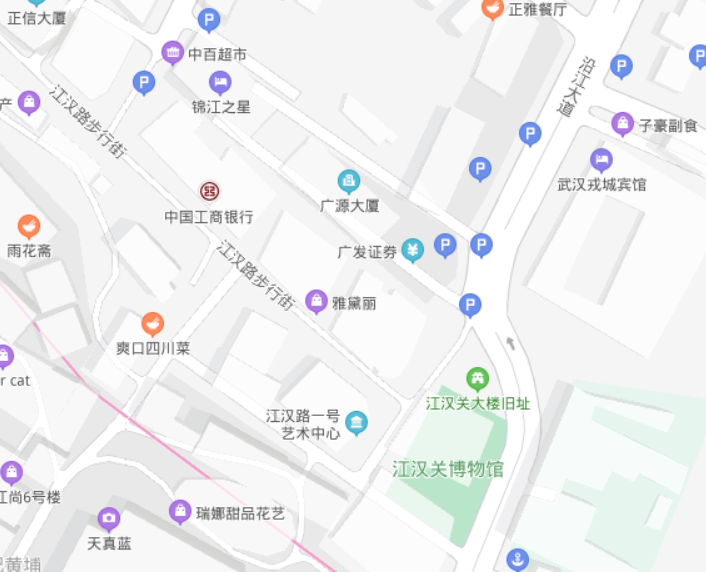 2）项目实景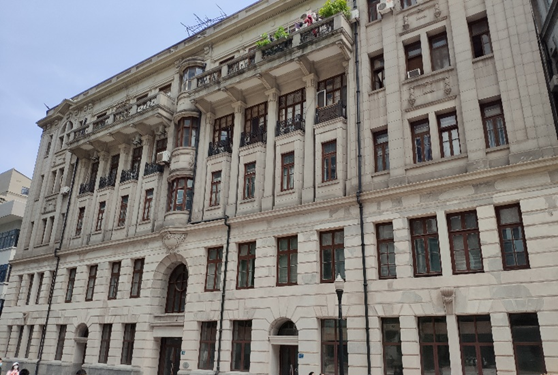 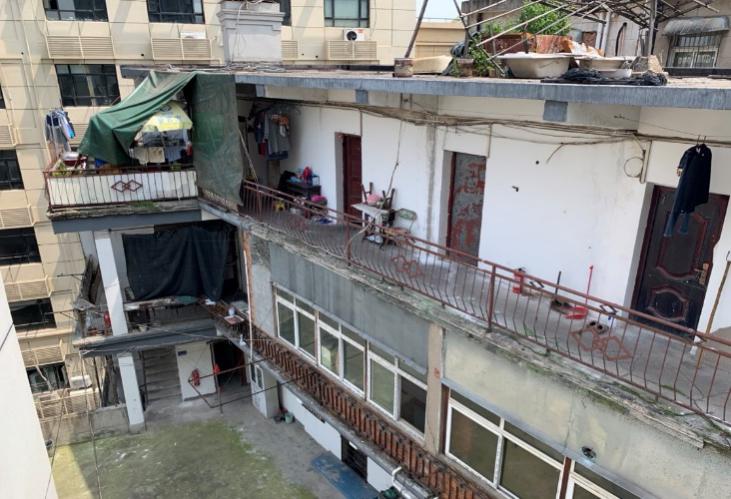 资产包7项目（湖北省武汉市江岸区沿江大道234号）基本信息： 1）项目区位：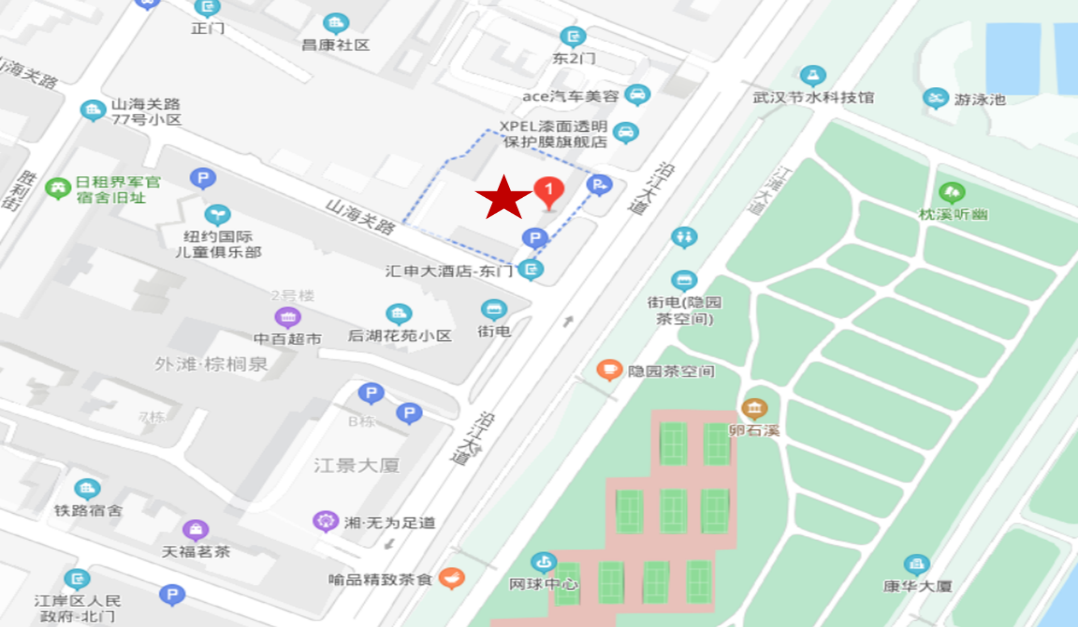 2）项目实景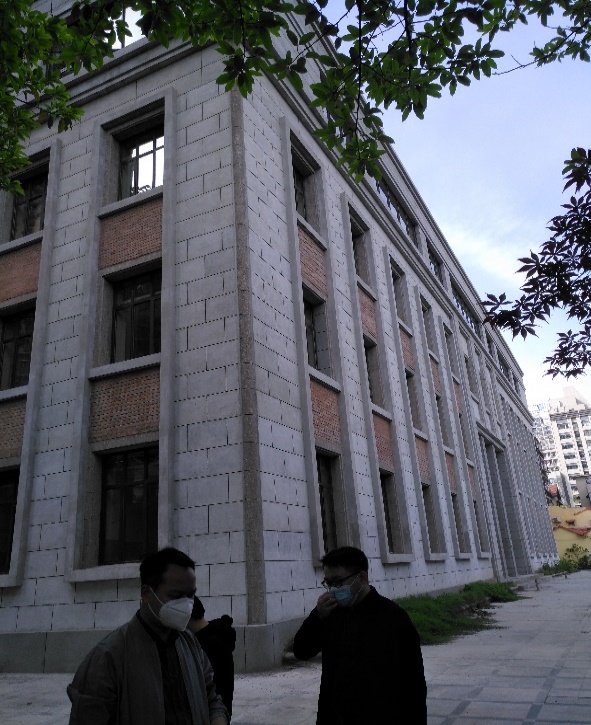 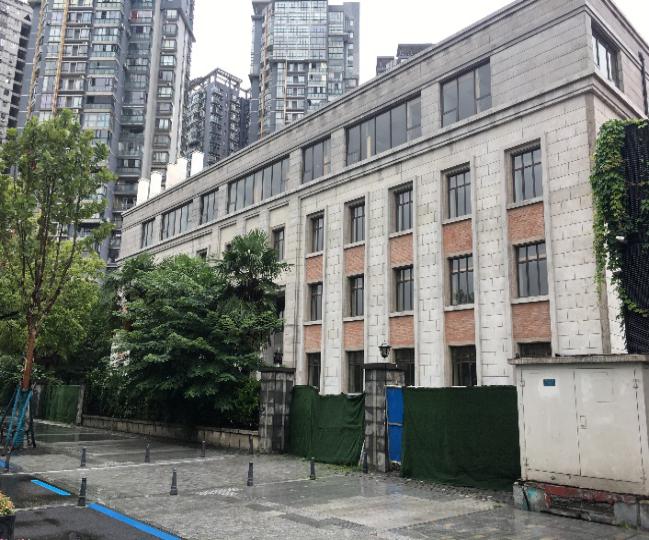 资产包8项目（湖北省武汉市江汉区前进四路72号）基本信息： 1）项目区位：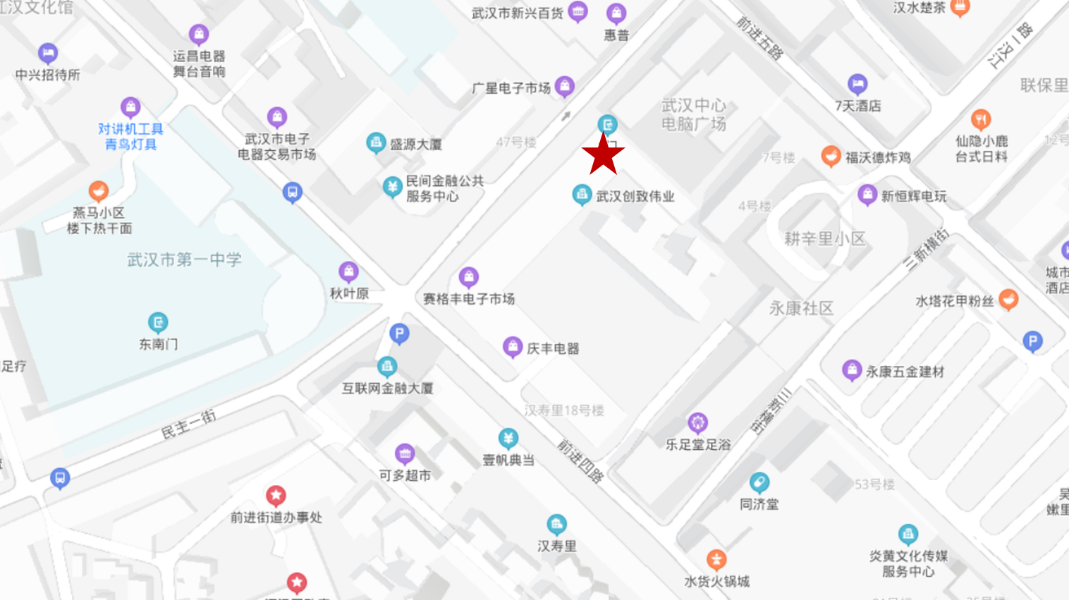 2）项目实景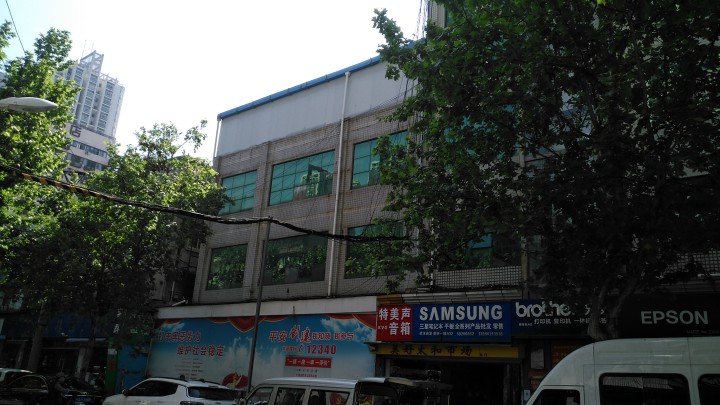 资产包9项目（湖北省随州市曾都区季梁街18号）基本信息： 1）项目区位：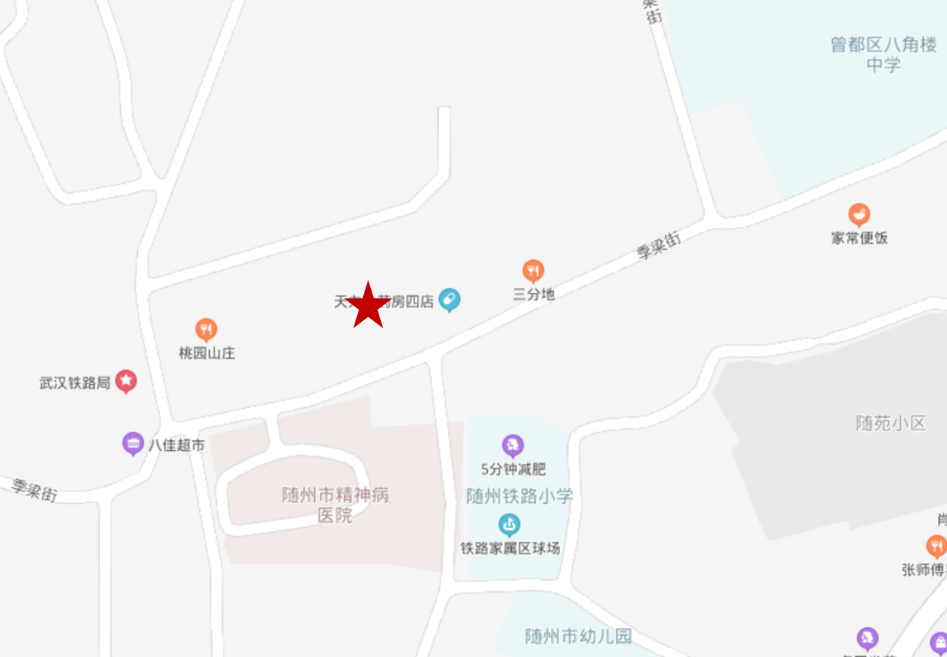 2）项目实景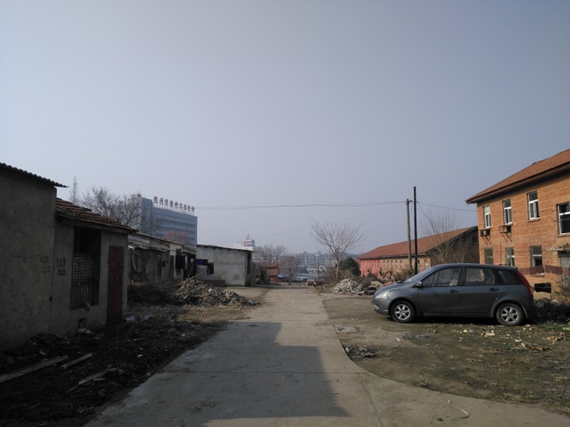 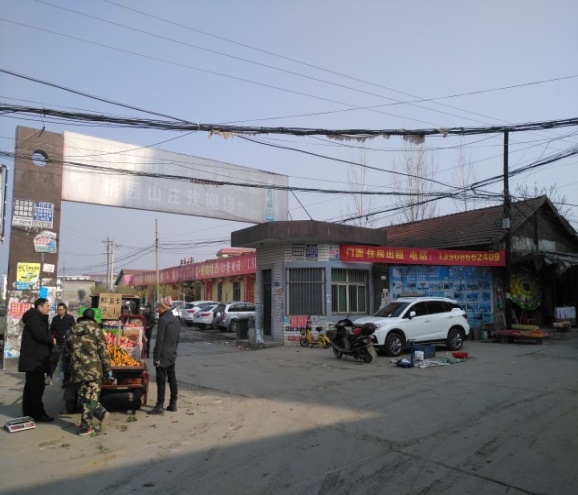 资产包序号租赁标的建筑结构房屋面积(㎡)场地面积（㎡）容积率业态房屋建筑年代备注1项目1砖混19163691.500.52医院/办公1983年合同已到期，未腾退资产包序号租赁标的建筑结构房屋面积(㎡)场地面积（㎡）容积率业态房屋建筑年代备注2项目1砖混2092.48730.30 2.87商业2004年空置资产包序号租赁标的建筑结构房屋面积(㎡)场地面积（㎡）容积率业态房屋建筑年代备注资产包序号租赁标的建筑结构房屋面积(㎡)场地面积（㎡）容积率业态房屋建筑年代备注3项目1砖混砖木1567441396.100.38仓储/办公1975-2015年合同已到期，未腾退资产包序号租赁标的建筑结构房屋面积(㎡)场地面积（㎡）容积率业态房屋建筑年代备注4项目1钢混8003.591590.90-商业2005年2020年8月31日到期，本楼宇5层不包含在本次招租的范围内。资产包序号租赁标的建筑结构房屋面积(㎡)场地面积（㎡）容积率业态房屋建筑年代备注5项目1钢混6037.09 //办公2003年招租范围为广源大厦3、4、8、9层办公楼，已空置资产包序号租赁标的建筑结构房屋面积(㎡)场地面积（㎡）容积率业态房屋建筑年代备注6项目1砖混5065//商业/办公1917年目前1-3层空置，4-6层未腾退资产包序号租赁标的建筑结构房屋面积(㎡)场地面积（㎡）容积率业态房屋建筑年代备注7项目1砖混8866.142197.634.03宾馆/办公1913年已空置，水电已销户资产包序号租赁标的建筑结构房屋面积(㎡)场地面积（㎡）容积率业态房屋建筑年代备注8项目1钢混880.38//商业/办公2009年已空置资产包序号租赁标的建筑结构房屋面积(㎡)场地面积（㎡）容积率业态房屋建筑年代备注9项目1砖混6879.6912488.67/市场/仓库1964-2010年合同已到期，未腾退